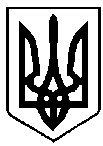 УКРАЇНАРІВНЕНСЬКА ОБЛАСТЬм. ВАРАШР О З П О Р Я Д Ж Е Н Н Яміського голови18 березня  2021 року                                                                  №  66-рПро створення робочої групи для розроблення стратегії розвитку освітньої галузі Вараської міської територіальної громади З метою належного функціонування освітньої галузі Вараської міської територіальної громади, Відповідно до частини четвертої статті 5 Закону України «Про освіту», частини другої статті 53 Закону України «Про повну загальну середню освіту», керуючись пунктом 20 частини четвертної статті 42 Закону України «Про місцеве самоврядування в Україні»:1. Утворити робочу групу для розроблення стратегії розвитку освітньої галузі Вараської міської територіальної громади (далі – робоча група) у складі згідно з додатком.2. Контроль за виконанням даного розпорядження залишаю за собою.Міський голова                                                              Олександр МЕНЗУЛ				                                    Додаток до розпорядження міського голови    18 березня  2021року  № 66-рС К Л А Д робочої групи для написання стратегії розвитку освітньої галузіВараської міської територіальної громадиМЕНЗУЛ                                               міський голова, голова робочої групиОлександр ПавловичСТЕЦЮК                                              	заступник міського голови з питань   Дмитро Валерійович                            діяльності виконавчих органів ради,                                                                        заступник голови робочої групи КОРЕНЬ                                                 начальник  управління освіти, Олена Миколаївна                                 секретар робочої групи	Члени робочої групи:ВОЛИНЕЦЬ                                           заступник міського голови з питань Михайло Степанович                            діяльності виконавчих органів ради   ХОНДОКА                                             заступник міського голови з питаньРоман Володимирович                          діяльності виконавчих органів ради  ТАЦЮК                                                  начальник  фінансового управлінняВалентина ВікентіївнаЄМЕЛЬЯНОВ                                        староста сіл: Стара Рафалівка, БабкаЯрослав Володимирович БОЙКО                                                   староста сіл: Сопачів,  Діброва,  ЩоківСергій ВолодимировичРУДНІК	                                        староста сіл: Більська воля,  Олександр Олексійович                        Березина,  Кругле,  РудкаДЕРЕВ’ЯНЧУК                                      голова комісії з питань депутатської Олександр Миколайович                      діяльності, законності та правопорядку                                                                                                                                             (регламентна)  КРАВЕЦЬ                                               голова комісії з питань бюджету,                                                     Юрій Михайлович                                 фінансів, економічного розвитку та                                                                інвестиційної політики (бюджетна)ЛИСАК	                                                    голова комісії  з питань соціального Віталій Іванович                                     захисту та охорони здоров’я (соціальна)ЛИТВИН                                                 голова комісії  з питань земельних Віра Андріївна	                                        відносин, містобудування та екології                                                                  (земельна)ЮЩУК                                                    голова комісії з питань комунального Дмитро Анатолійович                            майна, житлової політики, інфраструктури                                                                  та благоустрою (комунальна)ГОРЕГЛЯД                                              голова комісії з гуманітарних питань,Яна Іванівна                                             дитячої, молодіжної політики                                                                   та спорту (гуманітарна)ПІКУСЬ	                                           член фракції  «ПРОпозиція»Катерина Василівна КРАВЧУК                                                 член фракції політичної партії «ГОЛОС»Ольга ОлександрівнаСТЕЦЮК	             член фракції "За майбутнє"Артем ВелерійовичХОРУЖИЙ                                               голова фракції Фракція "Слуга народу"Володимир ІвановичСАВОРОНА                                             член фракції "СИЛА ЛЮДЕЙ"Ігор Володимирович ШАБЛЕВСЬКА                                        директор Вараського інклюзивно-          Наталія Миколаївна                                 ресурсного центру ВЄТРОВ                                                    проректор із зовнішніх зав’язків і Іван Васильович                                       моніторингу якості освіти Рівненського                                                                    обласного інституту післядипломної                                                                   педагогічної освітиПАШКО                                                    представник батьківської громадськостіСвітлана ЛеонідівнаХЛІБОВИЧ	                        голова міської ради старшокласниківБогдан Анатолійович	                               учнівського самоврядування «Ватра»Керуючий справамивиконавчого комітету                                                        Сергій ДЕНЕГА